          《在线课堂》学习单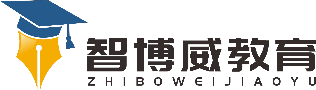 班级：        姓名：单元6年级上册数学第4单元课题比的意义温故知新杨利伟展示的两面旗都是长15 cm，宽10 cm。提问：我们可以怎样表示它们长和宽的关系呢？自主攀登3:（   ）=24       （     ）：8=0.5稳中有升小敏和小亮在文具店买同样的练习本。小敏买6本，共花1.8元。小亮买8本，共花2.4元。小敏和小亮买的练习本数之比是（    ）：（   ），比值是（   ）；花的钱数之比是（   ）：（    ），比值是（ ）  说句心里话